FR-91/Rev-1/11-2019Ano letivo:Ano letivo:Ano letivo:Ano letivo:20202020202020202020Trimestre:Trimestre:Trimestre:1.º 1.º 1.º 1.º Atualizado a: Atualizado a: 23-01-202023-01-2020Coordenadora Regional de Expressão Dramática (CRED):Coordenadora Regional de Expressão Dramática (CRED):Coordenadora Regional de Expressão Dramática (CRED):Coordenadora Regional de Expressão Dramática (CRED):Coordenadora Regional de Expressão Dramática (CRED):Coordenadora Regional de Expressão Dramática (CRED):Coordenadora Regional de Expressão Dramática (CRED):Coordenadora Regional de Expressão Dramática (CRED):Coordenadora Regional de Expressão Dramática (CRED):Coordenadora Regional de Expressão Dramática (CRED):Coordenadora Regional de Expressão Dramática (CRED):Coordenadora Regional de Expressão Dramática (CRED):Coordenadora Regional de Expressão Dramática (CRED):Marlene AbreuMarlene AbreuMarlene AbreuMarlene AbreuMarlene AbreuMarlene AbreuMarlene AbreuNOTAS1. Para confirmar a animação na vossa escola, deverá preencher o impresso em anexo e devolvê-lo até 30 dias antes da data planificada da animação.2. Caso o horário planificado não coincida com o vosso horário letivo, a vossa escola (com ensino Pré-Escolar) não esteja contemplada na presente planificação ou pretenda alguma animação não planificada neste plano trimestral, por favor, entre em contacto com a Equipa de Animação (EA).NOTAS1. Para confirmar a animação na vossa escola, deverá preencher o impresso em anexo e devolvê-lo até 30 dias antes da data planificada da animação.2. Caso o horário planificado não coincida com o vosso horário letivo, a vossa escola (com ensino Pré-Escolar) não esteja contemplada na presente planificação ou pretenda alguma animação não planificada neste plano trimestral, por favor, entre em contacto com a Equipa de Animação (EA).NOTAS1. Para confirmar a animação na vossa escola, deverá preencher o impresso em anexo e devolvê-lo até 30 dias antes da data planificada da animação.2. Caso o horário planificado não coincida com o vosso horário letivo, a vossa escola (com ensino Pré-Escolar) não esteja contemplada na presente planificação ou pretenda alguma animação não planificada neste plano trimestral, por favor, entre em contacto com a Equipa de Animação (EA).NOTAS1. Para confirmar a animação na vossa escola, deverá preencher o impresso em anexo e devolvê-lo até 30 dias antes da data planificada da animação.2. Caso o horário planificado não coincida com o vosso horário letivo, a vossa escola (com ensino Pré-Escolar) não esteja contemplada na presente planificação ou pretenda alguma animação não planificada neste plano trimestral, por favor, entre em contacto com a Equipa de Animação (EA).NOTAS1. Para confirmar a animação na vossa escola, deverá preencher o impresso em anexo e devolvê-lo até 30 dias antes da data planificada da animação.2. Caso o horário planificado não coincida com o vosso horário letivo, a vossa escola (com ensino Pré-Escolar) não esteja contemplada na presente planificação ou pretenda alguma animação não planificada neste plano trimestral, por favor, entre em contacto com a Equipa de Animação (EA).NOTAS1. Para confirmar a animação na vossa escola, deverá preencher o impresso em anexo e devolvê-lo até 30 dias antes da data planificada da animação.2. Caso o horário planificado não coincida com o vosso horário letivo, a vossa escola (com ensino Pré-Escolar) não esteja contemplada na presente planificação ou pretenda alguma animação não planificada neste plano trimestral, por favor, entre em contacto com a Equipa de Animação (EA).NOTAS1. Para confirmar a animação na vossa escola, deverá preencher o impresso em anexo e devolvê-lo até 30 dias antes da data planificada da animação.2. Caso o horário planificado não coincida com o vosso horário letivo, a vossa escola (com ensino Pré-Escolar) não esteja contemplada na presente planificação ou pretenda alguma animação não planificada neste plano trimestral, por favor, entre em contacto com a Equipa de Animação (EA).NOTAS1. Para confirmar a animação na vossa escola, deverá preencher o impresso em anexo e devolvê-lo até 30 dias antes da data planificada da animação.2. Caso o horário planificado não coincida com o vosso horário letivo, a vossa escola (com ensino Pré-Escolar) não esteja contemplada na presente planificação ou pretenda alguma animação não planificada neste plano trimestral, por favor, entre em contacto com a Equipa de Animação (EA).NOTAS1. Para confirmar a animação na vossa escola, deverá preencher o impresso em anexo e devolvê-lo até 30 dias antes da data planificada da animação.2. Caso o horário planificado não coincida com o vosso horário letivo, a vossa escola (com ensino Pré-Escolar) não esteja contemplada na presente planificação ou pretenda alguma animação não planificada neste plano trimestral, por favor, entre em contacto com a Equipa de Animação (EA).NOTAS1. Para confirmar a animação na vossa escola, deverá preencher o impresso em anexo e devolvê-lo até 30 dias antes da data planificada da animação.2. Caso o horário planificado não coincida com o vosso horário letivo, a vossa escola (com ensino Pré-Escolar) não esteja contemplada na presente planificação ou pretenda alguma animação não planificada neste plano trimestral, por favor, entre em contacto com a Equipa de Animação (EA).NOTAS1. Para confirmar a animação na vossa escola, deverá preencher o impresso em anexo e devolvê-lo até 30 dias antes da data planificada da animação.2. Caso o horário planificado não coincida com o vosso horário letivo, a vossa escola (com ensino Pré-Escolar) não esteja contemplada na presente planificação ou pretenda alguma animação não planificada neste plano trimestral, por favor, entre em contacto com a Equipa de Animação (EA).NOTAS1. Para confirmar a animação na vossa escola, deverá preencher o impresso em anexo e devolvê-lo até 30 dias antes da data planificada da animação.2. Caso o horário planificado não coincida com o vosso horário letivo, a vossa escola (com ensino Pré-Escolar) não esteja contemplada na presente planificação ou pretenda alguma animação não planificada neste plano trimestral, por favor, entre em contacto com a Equipa de Animação (EA).NOTAS1. Para confirmar a animação na vossa escola, deverá preencher o impresso em anexo e devolvê-lo até 30 dias antes da data planificada da animação.2. Caso o horário planificado não coincida com o vosso horário letivo, a vossa escola (com ensino Pré-Escolar) não esteja contemplada na presente planificação ou pretenda alguma animação não planificada neste plano trimestral, por favor, entre em contacto com a Equipa de Animação (EA).NOTAS1. Para confirmar a animação na vossa escola, deverá preencher o impresso em anexo e devolvê-lo até 30 dias antes da data planificada da animação.2. Caso o horário planificado não coincida com o vosso horário letivo, a vossa escola (com ensino Pré-Escolar) não esteja contemplada na presente planificação ou pretenda alguma animação não planificada neste plano trimestral, por favor, entre em contacto com a Equipa de Animação (EA).NOTAS1. Para confirmar a animação na vossa escola, deverá preencher o impresso em anexo e devolvê-lo até 30 dias antes da data planificada da animação.2. Caso o horário planificado não coincida com o vosso horário letivo, a vossa escola (com ensino Pré-Escolar) não esteja contemplada na presente planificação ou pretenda alguma animação não planificada neste plano trimestral, por favor, entre em contacto com a Equipa de Animação (EA).NOTAS1. Para confirmar a animação na vossa escola, deverá preencher o impresso em anexo e devolvê-lo até 30 dias antes da data planificada da animação.2. Caso o horário planificado não coincida com o vosso horário letivo, a vossa escola (com ensino Pré-Escolar) não esteja contemplada na presente planificação ou pretenda alguma animação não planificada neste plano trimestral, por favor, entre em contacto com a Equipa de Animação (EA).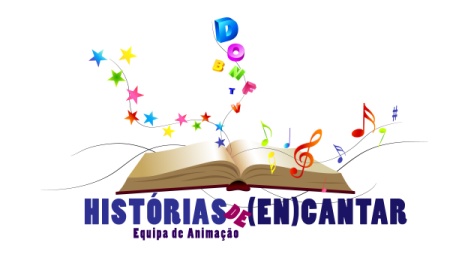 CONTACTOS CONTACTOS CONTACTOS CONTACTOS CONTACTOS CONTACTOS CONTACTOS CONTACTOS CONTACTOS CONTACTOS CONTACTOS CONTACTOS CONTACTOS CONTACTOS CONTACTOS CONTACTOS CONTACTOS CONTACTOS CONTACTOS CONTACTOS Pessoa a contactar:Pessoa a contactar:Pessoa a contactar:Pessoa a contactar:Pessoa a contactar:Pessoa a contactar:Duarte RodriguesDuarte RodriguesDuarte RodriguesDuarte RodriguesTelefone: 291 766 289Telefone: 291 766 289Telefone: 291 766 289Telefone: 291 766 289E-mail: equipaanimacao.dsea@edu.madeira.gov.ptE-mail: equipaanimacao.dsea@edu.madeira.gov.ptE-mail: equipaanimacao.dsea@edu.madeira.gov.ptE-mail: equipaanimacao.dsea@edu.madeira.gov.ptE-mail: equipaanimacao.dsea@edu.madeira.gov.ptE-mail: equipaanimacao.dsea@edu.madeira.gov.ptN.ºN.ºDataDataDataHoraHoraHoraEstabelecimentoEstabelecimentoEstabelecimentoEstabelecimentoEstabelecimentoEstabelecimentoEstabelecimentoAnimaçãoAnimaçãoAnimaçãoAnimaçãoAnimação1117-02-202017-02-202017-02-202011:0011:0011:00EB1/PE AchadaEB1/PE AchadaEB1/PE AchadaEB1/PE AchadaEB1/PE AchadaEB1/PE AchadaEB1/PE Achada“O dragão das mil flores”“O dragão das mil flores”“O dragão das mil flores”“O dragão das mil flores”“O dragão das mil flores”2217-02-202017-02-202017-02-202015:0015:0015:00EB1/PE AjudaEB1/PE AjudaEB1/PE AjudaEB1/PE AjudaEB1/PE AjudaEB1/PE AjudaEB1/PE Ajuda“O dragão das mil flores”“O dragão das mil flores”“O dragão das mil flores”“O dragão das mil flores”“O dragão das mil flores”3318-02-202018-02-202018-02-202011:0011:0011:00EB1PE da Calheta - Lombo do SalãoEB1PE da Calheta - Lombo do SalãoEB1PE da Calheta - Lombo do SalãoEB1PE da Calheta - Lombo do SalãoEB1PE da Calheta - Lombo do SalãoEB1PE da Calheta - Lombo do SalãoEB1PE da Calheta - Lombo do Salão“O dragão das mil flores”“O dragão das mil flores”“O dragão das mil flores”“O dragão das mil flores”“O dragão das mil flores”4418-02-202018-02-202018-02-202015:0015:0015:00EB1PE da Calheta - Lombo do Salão (EB1PE do Lombo do Atouguia)EB1PE da Calheta - Lombo do Salão (EB1PE do Lombo do Atouguia)EB1PE da Calheta - Lombo do Salão (EB1PE do Lombo do Atouguia)EB1PE da Calheta - Lombo do Salão (EB1PE do Lombo do Atouguia)EB1PE da Calheta - Lombo do Salão (EB1PE do Lombo do Atouguia)EB1PE da Calheta - Lombo do Salão (EB1PE do Lombo do Atouguia)EB1PE da Calheta - Lombo do Salão (EB1PE do Lombo do Atouguia)“O dragão das mil flores”“O dragão das mil flores”“O dragão das mil flores”“O dragão das mil flores”“O dragão das mil flores”5519-02-202019-02-202019-02-202011:0011:0011:00EB1/PE Fonte da RochaEB1/PE Fonte da RochaEB1/PE Fonte da RochaEB1/PE Fonte da RochaEB1/PE Fonte da RochaEB1/PE Fonte da RochaEB1/PE Fonte da Rocha“O dragão das mil flores”“O dragão das mil flores”“O dragão das mil flores”“O dragão das mil flores”“O dragão das mil flores”6619-02-202019-02-202019-02-202015:0015:0015:00EB1/PE MarinheiraEB1/PE MarinheiraEB1/PE MarinheiraEB1/PE MarinheiraEB1/PE MarinheiraEB1/PE MarinheiraEB1/PE Marinheira“O dragão das mil flores”“O dragão das mil flores”“O dragão das mil flores”“O dragão das mil flores”“O dragão das mil flores”7702-03-202002-03-202002-03-202011:0011:0011:00EB1/PE Cruz de Carvalho EB1/PE Cruz de Carvalho EB1/PE Cruz de Carvalho EB1/PE Cruz de Carvalho EB1/PE Cruz de Carvalho EB1/PE Cruz de Carvalho EB1/PE Cruz de Carvalho “O dragão das mil flores”“O dragão das mil flores”“O dragão das mil flores”“O dragão das mil flores”“O dragão das mil flores”8802-03-202002-03-202002-03-202015:0015:0015:00EB1/PE Areeiro e Lombada (Quebradas)EB1/PE Areeiro e Lombada (Quebradas)EB1/PE Areeiro e Lombada (Quebradas)EB1/PE Areeiro e Lombada (Quebradas)EB1/PE Areeiro e Lombada (Quebradas)EB1/PE Areeiro e Lombada (Quebradas)EB1/PE Areeiro e Lombada (Quebradas)“O dragão das mil flores”“O dragão das mil flores”“O dragão das mil flores”“O dragão das mil flores”“O dragão das mil flores”9903-03-202003-03-202003-03-202011:0011:0011:00Ext. São Francisco de Sales - Centros Ed. Apresentação de Maria (P) (Prazeres)Ext. São Francisco de Sales - Centros Ed. Apresentação de Maria (P) (Prazeres)Ext. São Francisco de Sales - Centros Ed. Apresentação de Maria (P) (Prazeres)Ext. São Francisco de Sales - Centros Ed. Apresentação de Maria (P) (Prazeres)Ext. São Francisco de Sales - Centros Ed. Apresentação de Maria (P) (Prazeres)Ext. São Francisco de Sales - Centros Ed. Apresentação de Maria (P) (Prazeres)Ext. São Francisco de Sales - Centros Ed. Apresentação de Maria (P) (Prazeres)“O dragão das mil flores”“O dragão das mil flores”“O dragão das mil flores”“O dragão das mil flores”“O dragão das mil flores”101003-03-202003-03-202003-03-202015:0015:0015:00EB123/PE Prof. Francisco MS Barreto - F. Ovelha (EB1/PE Vasco Gama Rodrigues - Paul do Mar)EB123/PE Prof. Francisco MS Barreto - F. Ovelha (EB1/PE Vasco Gama Rodrigues - Paul do Mar)EB123/PE Prof. Francisco MS Barreto - F. Ovelha (EB1/PE Vasco Gama Rodrigues - Paul do Mar)EB123/PE Prof. Francisco MS Barreto - F. Ovelha (EB1/PE Vasco Gama Rodrigues - Paul do Mar)EB123/PE Prof. Francisco MS Barreto - F. Ovelha (EB1/PE Vasco Gama Rodrigues - Paul do Mar)EB123/PE Prof. Francisco MS Barreto - F. Ovelha (EB1/PE Vasco Gama Rodrigues - Paul do Mar)EB123/PE Prof. Francisco MS Barreto - F. Ovelha (EB1/PE Vasco Gama Rodrigues - Paul do Mar)“O dragão das mil flores”“O dragão das mil flores”“O dragão das mil flores”“O dragão das mil flores”“O dragão das mil flores”111104-03-202004-03-202004-03-202011:0011:0011:00EB1/PE Curral das Freiras (Casas Próximas)EB1/PE Curral das Freiras (Casas Próximas)EB1/PE Curral das Freiras (Casas Próximas)EB1/PE Curral das Freiras (Casas Próximas)EB1/PE Curral das Freiras (Casas Próximas)EB1/PE Curral das Freiras (Casas Próximas)EB1/PE Curral das Freiras (Casas Próximas)“O dragão das mil flores”“O dragão das mil flores”“O dragão das mil flores”“O dragão das mil flores”“O dragão das mil flores”121204-03-202004-03-202004-03-202015:0015:0015:00EB1/PE Quinta GrandeEB1/PE Quinta GrandeEB1/PE Quinta GrandeEB1/PE Quinta GrandeEB1/PE Quinta GrandeEB1/PE Quinta GrandeEB1/PE Quinta Grande“O dragão das mil flores”“O dragão das mil flores”“O dragão das mil flores”“O dragão das mil flores”“O dragão das mil flores”131309-03-202009-03-202009-03-202011:0011:0011:00EB1PE do Areeiro e Lombada (Areeiro)EB1PE do Areeiro e Lombada (Areeiro)EB1PE do Areeiro e Lombada (Areeiro)EB1PE do Areeiro e Lombada (Areeiro)EB1PE do Areeiro e Lombada (Areeiro)EB1PE do Areeiro e Lombada (Areeiro)EB1PE do Areeiro e Lombada (Areeiro)“O dragão das mil flores”“O dragão das mil flores”“O dragão das mil flores”“O dragão das mil flores”“O dragão das mil flores”141409-03-202009-03-202009-03-202015:0015:0015:00EB1/PE Sto Amaro (Tanque Santo António)EB1/PE Sto Amaro (Tanque Santo António)EB1/PE Sto Amaro (Tanque Santo António)EB1/PE Sto Amaro (Tanque Santo António)EB1/PE Sto Amaro (Tanque Santo António)EB1/PE Sto Amaro (Tanque Santo António)EB1/PE Sto Amaro (Tanque Santo António)“O dragão das mil flores”“O dragão das mil flores”“O dragão das mil flores”“O dragão das mil flores”“O dragão das mil flores”151510-03-202010-03-202010-03-202011:0011:0011:00EB123/PE Prof. Francisco MS Barreto - F. OvelhaEB123/PE Prof. Francisco MS Barreto - F. OvelhaEB123/PE Prof. Francisco MS Barreto - F. OvelhaEB123/PE Prof. Francisco MS Barreto - F. OvelhaEB123/PE Prof. Francisco MS Barreto - F. OvelhaEB123/PE Prof. Francisco MS Barreto - F. OvelhaEB123/PE Prof. Francisco MS Barreto - F. Ovelha“O dragão das mil flores”“O dragão das mil flores”“O dragão das mil flores”“O dragão das mil flores”“O dragão das mil flores”161610-03-202010-03-202010-03-202015:0015:0015:00EB123/PE Prof. Francisco MS Barreto - F. Ovelha (EB1PE da Ponta do Pargo)EB123/PE Prof. Francisco MS Barreto - F. Ovelha (EB1PE da Ponta do Pargo)EB123/PE Prof. Francisco MS Barreto - F. Ovelha (EB1PE da Ponta do Pargo)EB123/PE Prof. Francisco MS Barreto - F. Ovelha (EB1PE da Ponta do Pargo)EB123/PE Prof. Francisco MS Barreto - F. Ovelha (EB1PE da Ponta do Pargo)EB123/PE Prof. Francisco MS Barreto - F. Ovelha (EB1PE da Ponta do Pargo)EB123/PE Prof. Francisco MS Barreto - F. Ovelha (EB1PE da Ponta do Pargo)“O dragão das mil flores”“O dragão das mil flores”“O dragão das mil flores”“O dragão das mil flores”“O dragão das mil flores”171711-03-202011-03-202011-03-202011:0011:0011:00EB1PE da Ponta do Sol (Infantário O Sol)EB1PE da Ponta do Sol (Infantário O Sol)EB1PE da Ponta do Sol (Infantário O Sol)EB1PE da Ponta do Sol (Infantário O Sol)EB1PE da Ponta do Sol (Infantário O Sol)EB1PE da Ponta do Sol (Infantário O Sol)EB1PE da Ponta do Sol (Infantário O Sol)“O dragão das mil flores”“O dragão das mil flores”“O dragão das mil flores”“O dragão das mil flores”“O dragão das mil flores”181811-03-202011-03-202011-03-202015:0015:0015:00EB1PE da Ponta do Sol (Madalena do Mar)EB1PE da Ponta do Sol (Madalena do Mar)EB1PE da Ponta do Sol (Madalena do Mar)EB1PE da Ponta do Sol (Madalena do Mar)EB1PE da Ponta do Sol (Madalena do Mar)EB1PE da Ponta do Sol (Madalena do Mar)EB1PE da Ponta do Sol (Madalena do Mar)“O dragão das mil flores”“O dragão das mil flores”“O dragão das mil flores”“O dragão das mil flores”“O dragão das mil flores”494916-03-202016-03-202016-03-202011:0011:0011:00EB1PE do BoliqueimeEB1PE do BoliqueimeEB1PE do BoliqueimeEB1PE do BoliqueimeEB1PE do BoliqueimeEB1PE do BoliqueimeEB1PE do Boliqueime“O dragão das mil flores”“O dragão das mil flores”“O dragão das mil flores”“O dragão das mil flores”“O dragão das mil flores”191916-03-202016-03-202016-03-202015:0015:0015:00EB1PE de S. Gonçalo (Infantário de São Gonçalo)EB1PE de S. Gonçalo (Infantário de São Gonçalo)EB1PE de S. Gonçalo (Infantário de São Gonçalo)EB1PE de S. Gonçalo (Infantário de São Gonçalo)EB1PE de S. Gonçalo (Infantário de São Gonçalo)EB1PE de S. Gonçalo (Infantário de São Gonçalo)EB1PE de S. Gonçalo (Infantário de São Gonçalo)“O dragão das mil flores”“O dragão das mil flores”“O dragão das mil flores”“O dragão das mil flores”“O dragão das mil flores”202017-03-202017-03-202017-03-202011:0011:0011:00EB1/PE Porto MonizEB1/PE Porto MonizEB1/PE Porto MonizEB1/PE Porto MonizEB1/PE Porto MonizEB1/PE Porto MonizEB1/PE Porto Moniz“O dragão das mil flores”“O dragão das mil flores”“O dragão das mil flores”“O dragão das mil flores”“O dragão das mil flores”212117-03-202017-03-202017-03-202015:0015:0015:00EB1/PE Vila São VicenteEB1/PE Vila São VicenteEB1/PE Vila São VicenteEB1/PE Vila São VicenteEB1/PE Vila São VicenteEB1/PE Vila São VicenteEB1/PE Vila São Vicente“O dragão das mil flores”“O dragão das mil flores”“O dragão das mil flores”“O dragão das mil flores”“O dragão das mil flores”222218-03-202018-03-202018-03-202011:0011:0011:00EB1PE/C de Santana (Creche Colminho)EB1PE/C de Santana (Creche Colminho)EB1PE/C de Santana (Creche Colminho)EB1PE/C de Santana (Creche Colminho)EB1PE/C de Santana (Creche Colminho)EB1PE/C de Santana (Creche Colminho)EB1PE/C de Santana (Creche Colminho)“O dragão das mil flores”“O dragão das mil flores”“O dragão das mil flores”“O dragão das mil flores”“O dragão das mil flores”232318-03-202018-03-202018-03-202015:0015:0015:00Básica 123 com PE do Porto da CruzBásica 123 com PE do Porto da CruzBásica 123 com PE do Porto da CruzBásica 123 com PE do Porto da CruzBásica 123 com PE do Porto da CruzBásica 123 com PE do Porto da CruzBásica 123 com PE do Porto da Cruz“O dragão das mil flores”“O dragão das mil flores”“O dragão das mil flores”“O dragão das mil flores”“O dragão das mil flores”242423-03-202023-03-202023-03-202011:0011:0011:00EB1/PE Visconde CacongoEB1/PE Visconde CacongoEB1/PE Visconde CacongoEB1/PE Visconde CacongoEB1/PE Visconde CacongoEB1/PE Visconde CacongoEB1/PE Visconde Cacongo“O dragão das mil flores”“O dragão das mil flores”“O dragão das mil flores”“O dragão das mil flores”“O dragão das mil flores”252523-03-202023-03-202023-03-202015:0015:0015:00EB1PE de S. Gonçalo (Infantário de São Gonçalo)EB1PE de S. Gonçalo (Infantário de São Gonçalo)EB1PE de S. Gonçalo (Infantário de São Gonçalo)EB1PE de S. Gonçalo (Infantário de São Gonçalo)EB1PE de S. Gonçalo (Infantário de São Gonçalo)EB1PE de S. Gonçalo (Infantário de São Gonçalo)EB1PE de S. Gonçalo (Infantário de São Gonçalo)“O dragão das mil flores”“O dragão das mil flores”“O dragão das mil flores”“O dragão das mil flores”“O dragão das mil flores”N.ºN.ºDataDataDataHoraHoraHoraEstabelecimentoEstabelecimentoEstabelecimentoEstabelecimentoEstabelecimentoEstabelecimentoEstabelecimentoAnimaçãoAnimaçãoAnimaçãoAnimaçãoAnimação262624-03-202024-03-202024-03-202011:0011:0011:00EB1PE/C do CaniçalEB1PE/C do CaniçalEB1PE/C do CaniçalEB1PE/C do CaniçalEB1PE/C do CaniçalEB1PE/C do CaniçalEB1PE/C do Caniçal“O dragão das mil flores”“O dragão das mil flores”“O dragão das mil flores”“O dragão das mil flores”“O dragão das mil flores”272724-03-202024-03-202024-03-202015:0015:0015:00EB1PE/C do Caniçal (Infantário A Gaivota)EB1PE/C do Caniçal (Infantário A Gaivota)EB1PE/C do Caniçal (Infantário A Gaivota)EB1PE/C do Caniçal (Infantário A Gaivota)EB1PE/C do Caniçal (Infantário A Gaivota)EB1PE/C do Caniçal (Infantário A Gaivota)EB1PE/C do Caniçal (Infantário A Gaivota)“O dragão das mil flores”“O dragão das mil flores”“O dragão das mil flores”“O dragão das mil flores”“O dragão das mil flores”282825-03-202025-03-202025-03-202011:0011:0011:00EB1PE Eng.º Luís Santos Costa (Machico)EB1PE Eng.º Luís Santos Costa (Machico)EB1PE Eng.º Luís Santos Costa (Machico)EB1PE Eng.º Luís Santos Costa (Machico)EB1PE Eng.º Luís Santos Costa (Machico)EB1PE Eng.º Luís Santos Costa (Machico)EB1PE Eng.º Luís Santos Costa (Machico)“O dragão das mil flores”“O dragão das mil flores”“O dragão das mil flores”“O dragão das mil flores”“O dragão das mil flores”292925-03-202025-03-202025-03-202015:0015:0015:00EB1PE Eng.º Luís Santos Costa (Anexo 2 - Infantário O Barquinho)EB1PE Eng.º Luís Santos Costa (Anexo 2 - Infantário O Barquinho)EB1PE Eng.º Luís Santos Costa (Anexo 2 - Infantário O Barquinho)EB1PE Eng.º Luís Santos Costa (Anexo 2 - Infantário O Barquinho)EB1PE Eng.º Luís Santos Costa (Anexo 2 - Infantário O Barquinho)EB1PE Eng.º Luís Santos Costa (Anexo 2 - Infantário O Barquinho)EB1PE Eng.º Luís Santos Costa (Anexo 2 - Infantário O Barquinho)“O dragão das mil flores”“O dragão das mil flores”“O dragão das mil flores”“O dragão das mil flores”“O dragão das mil flores”303031313232333334343535363637373838393940404141424243434444454546464747484849495050Observações:Observações:Observações:Observações:Observações:Observações:Observações:Observações:Observações:Observações:Observações:Observações:Observações:Observações:Observações:Observações:Observações:Observações:Observações:CRED:CRED:Marlene AbreuMarlene AbreuMarlene AbreuMarlene AbreuData:Data:23-01-202023-01-2020Diretora de Serviços:Diretora de Serviços:Diretora de Serviços:Diretora de Serviços:Natalina SantosNatalina SantosData:Data:23-01-2020